  Weimar Germany 1919-1929HOMEWORK SHEETYour task is to report on the events of the 8th & 9th November:The Munich PutschCreate two newspaper front covers for 10th November, 1923.One should be Pro- Nazi and one Pro-Weimar Government.You should include:An appropriate headline.The events of the Munich Putsch. Your headline article will be biased, so make sure you present the information appropriate to the view of your readers. Your headline article should contain: A description of the NSGWPA description of the SA (Stormtroopers).Article 2 should be an account of Hitler’s background.Article 3 should include a description of his beliefs.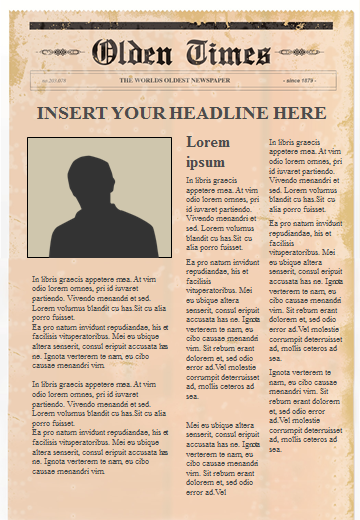 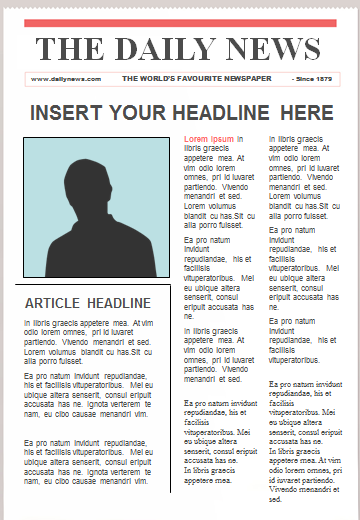 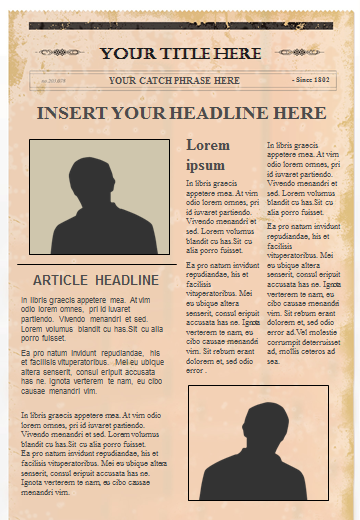 